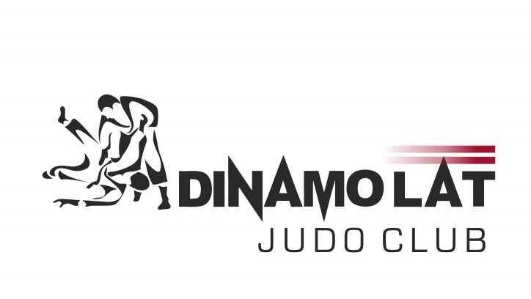 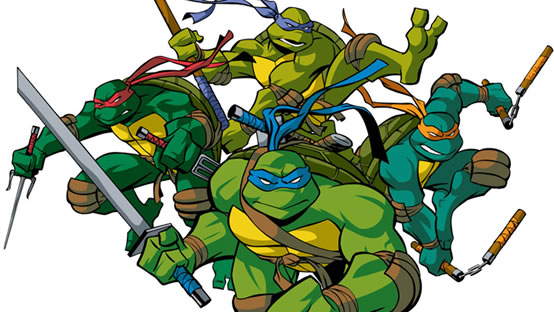 ”DINAMO LAT – PAVASARANINDZJA TURNĪRS 2018 ”2018.gada 26.MAIJS, sestdienaZiemeļvalstu ģimnāzijā, Paula Lejiņa ielā 12, Dinamo LAT džudo zālēPopularizēt bērnu džudo Rīgā un Latvijā;Aktīva dzīvesveida veicināšana;Noskaidrot labākos Dinamo LAT džudistus;Godalgoto vietu ieguvēji tiks apbalvoti ar medaļu, diplomu  un čempioni papildus ar kausu. Kā arī visi tiks apbalvoti ar garšīgām balvāmSacensības organizē un vada Sporta klubs „Dinamo LAT” Sacensību vadība: Edgars Riders (tālr. 28243968)Grupu sacensību sākuma laikus varēs apskatīt uz Nindzja reitinga info dēļa, kā arī www.dinamolat.lv uzzreiz pēc reģistrācijas beigāmReģistrācija sākas no 17.APRĪĻA pie trenera  Edgara Ridera !!! Reģistrācija beidzas 10.MAIJĀ !!Dalības maksa: 10 EUR Dalības maksa jānodod trenerimLīdz 10. MAIJAM !!!WWW.DINAMOLAT.LV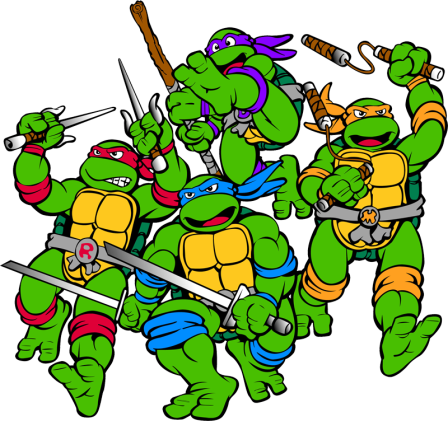 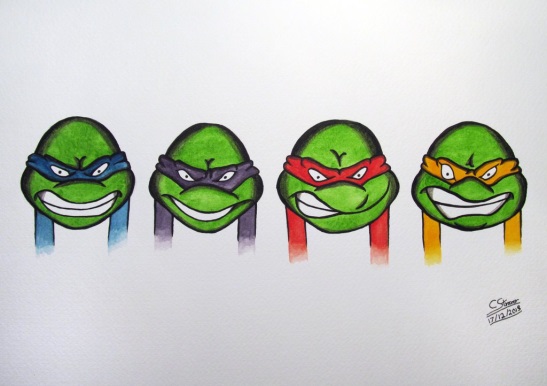 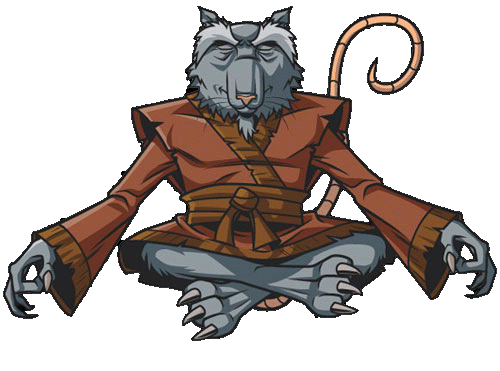 1. Sacensību vieta un datums2. Sacensību mērķi3. Balvu fonds4. Sacensību vadība5. Sacensību sākums6. Reģistrācija